ESTADO DE SANTA CATARINA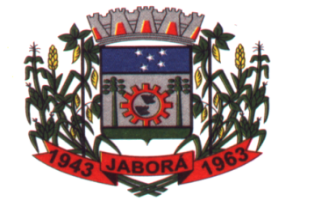 MUNICÍPIO DE JABORÁSECRETARIA MUNICIPAL DE EDUCAÇÃO E DESPORTOESCOLA BÁSICA MUNICIPAL ALBERTO BORDIN1ª ETAPA DE ATIVIDADES NÃO PRESENCIAISTURMA: PRÉ 3EDUCAÇÃO INFANTILALUNO (A):________________________________________________________PROFESSOR (A): SAMARA GONÇALVES MACHADO FORCHESATTOEstas atividades são sobre as palavras Boy – Menino e Girl- Menina. Se você tiver dificuldade na pronúncia. Copie e cole no Google os links abaixo:https://dictionary.cambridge.org/pt/pronuncia/ingles/boy https://dictionary.cambridge.org/pt/pronuncia/ingles/girlRecorte  figuras de meninos e meninas. Divida uma folha ao meio com um traço e escreva as palavras BOY e GIRL. Veja o exemplo abaixo. Peça para seu filho colar as figuras conforme as palavras em inglês. (Colar os meninos na palavra boy e as meninas na palavra girl).Durante a atividade pergunte para a criança “Este é um boy ou uma Girl?”. Peça para ela responder falando a palavra em Inglês, se for menino deve falar boy se for menina girl.  5- Se conseguir envie uma foto ou vídeo de seu filho com a atividade pronta / realizando ou pronunciando as palavrinhas para meu número Teacher Samara 49999190266 ou poste no facebook marcando a escola Alcides Ferrari.RESPONDA E DESENHE-SE.BOYGIRLMY NAME IS (MEU NOME É)  ………………………………………………………I AM A (EU SOU…)                                             BOY                         GIRL